Senior Infants Booklist 2020 / 2021Gorey Central School       Art and Photocopying + 24 hour Pupil Insurance = E45Please bring this to school in a sealed, clearly named envelope on the first day of termLiteracy:         Ready to Write B1 (Intro. To Cursive)                            EDCO                                                                         Sounds in Action Senior Infants                                   Folens                                                                                      Jolly Phonics Pupil Book 2 (Colour and Print version)Numeracy:      Planet Maths B Senior Infants                                      Folens                                                                            (includes free number workbook) Gaeilge:          Bua na Cainte B                                                         EDCO                                                                                            Only books marked with * asterix will be purchased with Book Rental Fee. All other books and stationery must be bought by parents/guardians                                                                                                                                                                                      Copies and Folders:          Homework Diary – FOLENS                                      2 x A5 flat plastic folders                                      1 x A4 flat plastic folder                                      1 x sum copy (22cm sq)                                      2 x Project books (no. 15)                                      1 x Headline/Handwriting copy (B2)                                      2 x Blank copyStationery:                     4 x HB writing pencil                                      1 x eraser                                      1 x set of colouring pencils (not markers)                                      2 x LARGE Pritt Stick                                      1 x sharpener                                      1 x pencil case*Please carefully and clearly name all books, copies, folders and stationery BEFORE the beginning of termPlease use the following to assist in the purchase of copy books and folders:Blank copy   Headline/Headline copy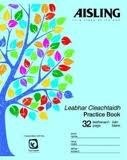 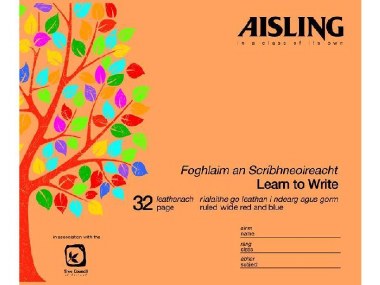 Maths copy            Project book (15)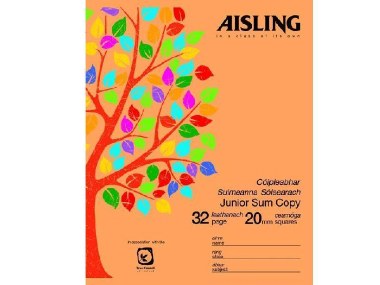 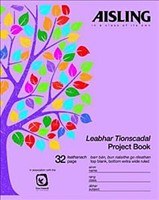 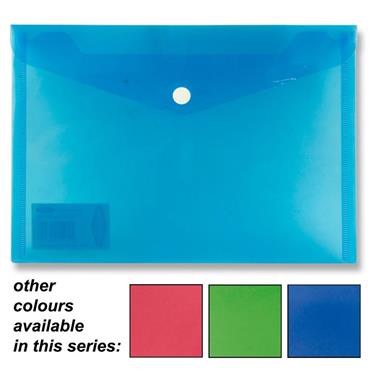 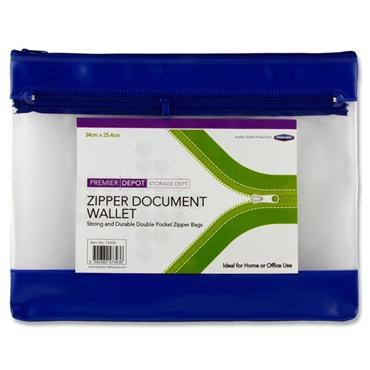 A5 flat plastic folder (for reader)                            A4 Plastic folder (for homework)Fallon’s Homework Diary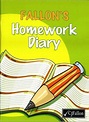 